Energy Supply-Chain Plan Srl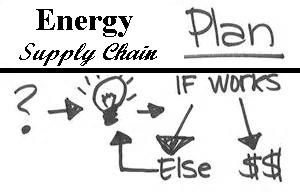 ESCP Srl - Sede Legale: Via Socrate 26 - 20128 MILANO, C.F. e P.I. 09168620962, R.E.A MI – 2073266, Cap.Soc. € 10.000,00, Pec: escp@pec.itAccordo riservato	Luogo	 	(Foro di riferimento: Milano)data	 	Spett.le (Cliente)	____________________________Indirizzo (via e luogo)	____________________________P.iva / C.F.	____________________________C/a Referente legale	____________________________Oggetto: Contratto di consulenza per Efficienza su risorse primarie (acqua, luce, gas, reflui/umido, connettività)Il contratto dovrà trovare ristoro nel piano a “costo ZERO” (100%), con ripartizione dei risparmi ottenuti; dopo la Prefattibilità, il Cliente può risolvere l’accordo in ogni momento (previo saldo attività deliberate e svolte), compresa la fase di gestione (previo negoziato sui proventi, potenziali o effettivi, attualizzati a tassi di mercato).Premesso che ESCP Srl (Fornitore, meglio espresso in epigrafe), si occupa di produzione di macchine fluido dinamiche, nonché consulenza, ricerche e studi per il risparmio di energie primarie in ambito industriale, residenziale, terziario, agro-zootecnico ed alimentare; nell'ottica di attuare il Trasferimento Tecnologico al mercato di queste attività, si rende disponibile per consulenze di carattere strategico a terze parti, supportato da rilevanti relazioni industriali ed accademiche. Fornitore e Cliente, considerato quanto premesso, convengono quanto di seguito.®GUPC (General UTILITIES Performance Contract) è un marchio registrato, distingue e caratterizza univocamente un rapporto di consulenza, tra Fornitore e Cliente, in cui il Fornitore cura alcuni servizi del Cliente (tra: acqua, luce, gas, reflui, umido, …e connettività, indicizzati ISTAT/GAS e GG). Per la durata del contratto, mandato con rappresentanza su 10 anni (o più coerente agli interventi emersi da Prefattibilità), i contraenti ripartiscono i benefici conseguiti nella gestione (tecnologica, economica, fiscale e incentivi individuati di quanto in auge tra 110, 90, 75, 65, 55, …), tra prima e dopo gli interventi (se nuovo si valuta il mercato contiguo). Nei computi si valutano GradiGiorno, m2/m3, persone ed ogni dato oggettivo e sensibile, relativi ai servizi presi in carico nel triennio precedente. Piano operativo e priorità di interventi emergeranno da studio di Fattibilità (quotato da Prefattibilità) di valore non eccedente i correnti costi di esercizio annuale che sarà computato nel piano vincolato al “costo zero” (inteso come non gravante oltre le spese correnti attuali). Si conviene il ricorso prevalente al network del Fornitore ed al mercato locale, con gare private e prelazioni ad istanze del Cliente (previo impegni a tutela delle proprietà intellettuali ed industriali). Eventuale sospensione dell’accordo, da parte del Cliente prima del varo del progetto, impone il saldo delle attività condotte dal Fornitore (come da tariffario dell’Ordine degli Ingegneri di Milano) e terzi coinvolti. Resta nella facoltà  dei contraenti, dopo il varo del progetto e 3 anni di gestione assestata, risolvere il contratto a fronte di negoziato sui proventi non fruiti dal Fornitore, eventualmente asseverati da terze parti.A titolo di sintesi si riportano le fasi di sviluppo del progetto®GUPC procede come da seguenti fasi:Introduzione e firma del presente accordo con implicito impegno alla reciproca riservatezza e confidenzialità su ogni sviluppo.Audit preliminare e pre-fattibilità specifica sul sito dell’intervento (10.000€+iva, fondo spese su piano a “costo ZERO”, reso con la prima gestione di esercizio).Audit avanzato e Fattibilità (delibera assembleare, il recesso del Cliente è possibile solo a saldo di ogni attività sostenuta). La fattibilità culmina nella stesura della proposta tecnologica e pertinente piano economico finanziario (con garanzia di rendimento pecuniario, mediante polizza fideiussoria di primaria società). Il cliente preserva il diritto ad indirizzare la fattibilità al reimpiego della sua quota attualizzata (in tutto o in parte), verso interventi strumentali al bene oggetto dell’intervento (riqualificazione edile o altro di congrua sostenibilità).Implementazione e collaudo della proposta tecnologica (delibera assembleare).Coordinamento, monitoraggio e governo delle prestazioni.Gestione economica e rendicontazione con regolamento degli emolumenti (su basi trimestrali).Per accettazione (Cliente)	______________________________Per accettazione (Fornitore)	______________________________Restituire, completa in ogni sua parte, mediante PEC, a: escp@pec.itAmbiti PreFattibilità: http://www.expotv1.com/ESCP_GUPC_Start_02_Offer.pdf®GUPC - © Copyright - Il presente documento è da ritenersi autentico, riservato e coperto dal diritto sulla proprietà intellettualeinfo@escp.it, www.escp.itEnergy Supply-Chain Plan Srl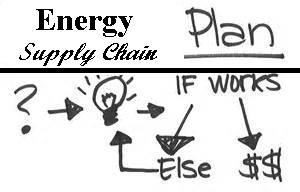 ESCP Srl - Sede Legale: Via Socrate 26 - 20128  MILANO, C.F. e P.I. 09168620962, R.E.A MI – 2073266, Cap.Soc. € 10.000,00, Pec: escp@pec.it®GUPC: General Utilities Performance ContractMarchio registrato (Italia, classi 35, 36, 37 e 38)®GUPC chiede ampia fiducia alla Committenza ogni anello di Supply-Chain si spende su tale impegno®GUPC prospetta, a “costo zero”, riqualificazione energetica (elettricità e calore), edile e delle risorse primarie: acqua, reflui, umido e connettività, con particolare riguardo a servizi sociali estesi(come GentleCare), in ambiti residenziali, ricettività, terziario ed industria.®GUPC prospetta una stima di costi per ogni nucleo familiare: 20.000 € per riqualificare l’uso efficiente delle risorse primarie (acqua, luce, gas, reflui, umido e connettività), e 10.000 € per opere volte a favorire l’inclusività, messa in sicurezza degli immobili, risanare sofferenze finanziarie.®GUPC prospetta interventi mediante proprio network di maestranze, aprendo anche ad istanze della committenza, comunque con requisiti sufficienti, anche a recepirecredito di imposta a sostegno di incapienza della committenza.Oggetto: Prefattibilità PremessaPremesso che ESCP Srl, si occupa di ricerche e studi per il risparmio di energie primarie in ambito agro-zootecnico ed alimentare, industriale, residenziale e terziario, nell'ottica di attuare il Trasferimento Tecnologico al mercato di queste attività, si rende disponibile per consulenze di carattere strategico a terze parti, supportato da rilevanti relazioni industriali ed accademiche.®GUPC (General UTILITIES Performance Contract) è un marchio registrato, distingue e caratterizza univocamente un servizio organizzato e gestito mediante licenza di know-how (da ESCP Srl) ed è rivolto ad ogni comparto e di ogni dimensione, tutti i diritti sono riservati.ESCP Srl, tra le proprie attività include lo sviluppo di bioenergie, ed in particolare contempla tra le proprie soluzioni inserite in ®GUPC, MBGC (MiniBioGasContinuous). MBGC è un esempio di innovazione tecnologica nella produzione italiana di mini impianti per la produzione di biogas e biometano, da reflui, umido e sfalci urbani, attraverso propri know-how e brevetti supportati da rilevanti documenti di relazione a livello industriale e scientifico."all-in-one" - La formula esprime l’eccellenza di ESCP Srl nella conduzione del progetto “on-site” sotto le linee guida di accordi di fornitura a “chiavi in mano”, alla luce del quale si esprime l’attitudine al ruolo di System Integrator, fornendo alla committenza un reale servizio privo di ansie ed affanni nella realizzazione della catena del valore (analisi dei bisogni, selezione dei fornitori, iter amministrativi, esecuzione e collaudo). Questa eccellenza potrà essere corredata di altrettanta eccellenza nella gestione del progetto, mediante®GUPC (General Utilities Performance Contract), in cui ESCP Srl cura l’intero investimento dalla definizione, implementazione, collaudo e conduzione, affrancando la committenza dal gestire ed acquisire tematiche e specifiche competenze, condividendo solo i risultati con ESCP Srl.Immediato da attivare – ®GUPC è attivato mediante accordo quadro, non comporta obblighi ed e sempre sospendibile (previa saldo attività ed impegni in corso). Un servizio di “system integration” che ricorre a collaborazioni e prodotti consolidati sul mercato, con ridotti costì e tempi di collaudo. Le maestranze per®GUPC - © Copyright - Il presente documento è da ritenersi autentico, riservato, confidenziale, coperto dal diritto sulla proprietà intellettualeinfo@escp.it, www.escp.itEnergy Supply-Chain Plan SrlESCP Srl - Sede Legale: Via Socrate 26 - 20128 MILANO, C.F. e P.I. 09168620962, R.E.A MI – 2073266, Cap.Soc. € 10.000,00, Pec: escp@pec.it l'installazione, prove di funzionamento, messa a regime dell'impianto sono temi ampiamente programmati con elevate affidabilità, quindi anche supportato da polizze assicurative previste a copertura “rischi del fare”.Tempi per procedure amministrativo-fiscali – Il piano di interventi ricorre a consuete DIA/SCIA con tempi di autorizzazione molto rapidi, senza rilevanti vincoli procedurali verso l’accesso ad agevolazioni ed incentivi, tra cui molti automatici. Enti ed ispettorati preposti (ASL, VV.FF., …) saranno agevolmente attivati e preventivamente informati e consultati, ottenendo pareri preliminari e snellimento per gli sviluppi operativi.Scalabile nel rispetto dell'ambiente - ®GUPC è inoltre facilmente estensibile in caso di accresciuto fabbisogno di servizi ed energia per lo sviluppo della committenza. Nell'ottica di una elevata sostenibilità, prospetta eccellenti soluzioni con rispetto di tematiche di impatto paesaggistico e ambientale, tanto per i comparti aziendali che residenziali o agro-industriali.Monitoraggio costante - La portata innovativa e profonda dell'intervento risiede anche nelle tecnologie messe a punto e selezionate da ESCP Srl: il controllo remoto dei maggiori parametri operativi, biologici, chimici e fisici, ed in generale dell'efficienza di gestione e produzione dell'energia elettrica, termica e di ogni altro servizio annesso (acqua, condizionamento igro-termico degli ambienti di processo o residenziali, reflui, umido e di connettività), con rilevante ricorso a FER e risorse disponibili, peculiari al territorio.…carpe diem…ESCP Srl coglie i tempi ed opportunità per la RIPARTENZA, …INNOVANDO®GUPC - © Copyright - Il presente documento è da ritenersi autentico, riservato, confidenziale, coperto dal diritto sulla proprietà intellettualeinfo@escp.it, www.escp.itEnergy Supply-Chain Plan SrlESCP Srl - Sede Legale: Via Socrate 26 - 20128  MILANO, C.F. e P.I. 09168620962, R.E.A MI – 2073266, Cap.Soc. € 10.000,00, Pec: escp@pec.itPiano strategico e tecnologie®GUPC (General UTILITIES Performance Contract) è un marchio registrato, distingue e caratterizza il contratto di consulenza, tra fornitore e cliente, in cui il fornitore cura alcuni servizi del cliente (tra: acqua, luce, gas, reflui, umido, …e connettività (digitale e sociale), indicizzati ISTAT/GAS e GG). Per la durata del contratto, 10 o più anni, coerente agli interventi relativi ai servizi presi in carico (con opzione di eventuale uscita dopo il terzo anno di gestione ed attualizzando i proventi restanti, desunti dal primo triennio), i contraenti ripartiscono il beneficio complessivo conseguito nella gestione (economica, fiscale ed incentivi individuati di quanto in auge tra 110, 90, 75, 65, 55, …), tra prima e dopo gli interventi (se nuovo si valuta il mercato contiguo). Nei computi si valutano GradiGiorno, m2/m3, persone ed ogni dato oggettivo e sensibile, relativi ai servizi presi in carico. Piano operativo e priorità di interventi emergono da studio di fattibilità (il cui onere non eccede il corrente esercizio annuale, verrà computato in acconto prezzo nel piano generale varato). Si conviene il ricorso prevalente al network del Fornitore ed al mercato locale, con gare private e prelazioni ad istanze del Cliente (previo impegno alla tutela delle rispettive proprietà intellettuali). ®GUPC procede come da seguenti fasi:Introduzione e firma di un accordo quadro, con riservatezza su ogni sviluppo connesso.Audit preliminare e pre-fattibilità (10.000€+iva, fondo spese su piano a “costo ZERO”, reso con la prima gestione di esercizio).Audit avanzato e Fattibilità (delibera assembleare, il recesso del Cliente è possibile solo a saldo di ogni attività sostenuta). La fattibilità culmina nella stesura della proposta tecnologica e pertinente piano economico finanziario (con garanzia di rendimento pecuniario, mediante polizza fideiussoria di primaria società). Il cliente preserva il diritto ad indirizzare la fattibilità al reimpiego della sua quota attualizzata (in tutto o in parte), verso interventi strumentali al bene oggetto dell’intervento (riqualificazione edile o altro di congrua sostenibilità).Implementazione e collaudo della proposta tecnologica (delibera assembleare).Coordinamento, monitoraggio e governo delle prestazioni.Gestione economica e rendicontazione con regolamento degli emolumenti (su basi trimestrali).TecnologieAcqua – Acquisiti i regimi di fabbisogni ed implementazioni pertinenti, si provvede all’individuazione dell’intervento più congruo. Si persegue sia l’obbiettivo di efficienza che recupero da risorse naturali e rinnovabili, ricorrendo a principi comportamentali e tecnologici (quali brevetti proprietari di dissalazione solare ed altro). Saranno valutate opportunità di recupero e congruo stoccaggio di acque piovane o di risulta diverse, loro trattamento e possibilità di impiego nei servizi secondari (in relazione agli impianti esistenti o implementabili). Sarà vagliata anche l’opzione di integrazione con le acque di riciclo da eventuali trattamenti di risorse locali (acque salmastre e non, digestione anaerobica o da processi fitodepurativi o coltivazioni algali, separazione da reflui). Lo scopo perseguito è quello di ricorrere allo stretto indispensabile da servizi terzi (privati o pubblici, con il beneficio di ridurre alla fonte eventuali oneri diversi, come rete fognaria e depurazione).Luce – Si porge qui l’ attenzione alla pregiata risorsa di energia elettrica. Acquisiti i regimi di fabbisogni (sia puntuali che generali) e pertinenti implementazioni, si studia l’intervento più congruo. Si persegue sia l’obbiettivo di efficienza che recupero da risorse naturali (cascami diversi, solare fotovoltaico, eolico, da biogas derivante da reflui ed umido, …). Saranno valutate opportunità di recupero e congruo stoccaccio delle FER disponibili in loco. Verranno vagliate opportunità di bilanciare con il ricorso a tecnologie di micro- cogenerazione distribuita (da FER o comunque da risorse disponibili presso il sito), implementando virtuose soluzioni HSM (Hierarchical Storage Management). Il ricorso a tecnologie di illuminotecnica avanzata (led e fibre ottiche) con gestioni domotizzate (videosorveglianza, controlli accessi, monitoraggio) permetterà di ridurre il fabbisogno alle origini, aumentando pesantemente gli indici di indipendenza energetica da terzi. L’integrazione con i sistemi di produzione e stoccaggio, consentirà anche un rilevante sostegno alla mobilità sostenibile (elettrica e/o metano), compatibilmente alla disponibilità in loco di idrogeno e fuel cell.®GUPC - © Copyright - Il presente documento è da ritenersi autentico, riservato, confidenziale, coperto dal diritto sulla proprietà intellettualeinfo@escp.it, www.escp.itEnergy Supply-Chain Plan SrlESCP Srl - Sede Legale: Via Socrate 26 - 20128  MILANO, C.F. e P.I. 09168620962, R.E.A MI – 2073266, Cap.Soc. € 10.000,00, Pec: escp@pec.itGas – In questo comparto si analizza la gestione del condizionamento ambientale (freddo, caldo, ACS), con previo e fondamentale congruo adeguamento dell’efficienza degli involucri. Acquisiti i regimi di fabbisogni (sia puntuali che generali) e pertinenti implementazioni, si definisce l’intervento più idoneo. Si persegue sia l’obbiettivo di efficienza che recupero da risorse naturali (solare termico, geotermico ed ambientale), nonché dei cascami locali derivanti da virtuosi processi micro-cogenerativi o altro. Saranno valutate opportunità di recupero e congruo stoccaggio delle FER disponibili in loco. Verranno vagliate opportunità di integrazione e bilanciamento della produzione energetica con il ricorso a tecnologie di produzione distribuita (da FER o comunque disponibili presso il sito, ad esempio da reflui ed umido), implementando virtuose soluzioni HSM (Hierarchical Storage Management). Il ricorso a tecnologie di captazione da FER e loro gestione ottimizzata mira alla copertura dei bisogni di raffrescamento, riscaldamento ed ACS. Saranno vagliati interventi strutturali di efficientamento (involucro, sia pareti che falde, opache o trasparenti) prima a carattere edile (coibentazioni e infissi) e poi impiantistico (gruppi generativi, stoccaggio e distribuzione). Troveranno accoglienza istanze anche di soluzioni puntuali interne a specifiche unità abitative, che vorranno adottare soluzioni tecnologiche e di arredo funzionali all’efficienza e sostenibilità generale (come unità termo riscaldanti/raffrescanti ed in generale per migliorare il micro-comfort aerobico ed ambientale specifico). Sicurezza e prevenzione sismica risulteranno a corredo dell’intervento sistemico.Reflui – Vagliato l’attuale assetto e layout degli impianti di raccolta e pretrattamento dei fluidi pluviali e reflui di varia provenienza, si valutano interventi per una più efficace gestione e valorizzazione delle componenti organiche ed inorganiche presenti. Questo verrà proiettato ad una immediata separazione e condizionamento dei sottoprodotti, caratterizzandoli quanto basta per essere destinati ad ulteriori processi produttivi (CO2, CH4, H2, NPKx e/o concimi liquidi per agro-processi contigui al territorio). Il loro efficace trattamento potrà comportare anche implementazioni e migliorie delle prassi comuni nei rapporti con enti ambientali del territorio (società di spurghi, manutenzione vasche e fosse biologiche). Ciò produrrà un rilevante minore contributo all’effetto serra dovuto a CO2 e CH4 comunemente rilasciati in atmosfera (e non percepiti in quanto inodori), già nei primi contigui stadi dei processi di degradazione organica in vani di ristagno preliminare, rete locali e pubbliche, depuratori poi.Umido - Vagliato l’ attuale assetto e layout degli impianti ed infrastrutture di raccolta, pretrattamento dell’ umido (collettivo ed individuale), si valutano interventi per una più efficace gestione e valorizzazione delle componenti organiche ed inorganiche presenti nel sito. Questo verrà proiettato ad una immediata separazione e condizionamento degli output, caratterizzati quanto basta per essere destinati ad ulteriori processi produttivi (CO2, CH4, H2, NPKx e concimi liquidi per agro-processi contigui al territorio). Il loro tempestivo ed efficace trattamento (ad esempio mediante dissipatori) potrà comportare anche implementazioni e migliorie della condizione sanitaria generale (meno impatti odorigeni e funzionali, nelle unità abitative e spazi comuni). Convogliati assieme ai reflui in fosse imhoff verranno trattati e separati in componenti direttamente indirizzate a processi di valorizzazione. Ciò produrrà un rilevante minore contributo all’effetto serra dovuto a CO2 e CH4 comunemente rilasciati in atmosfera (e non percepiti in quanto inodori), già nei primi stadi dei processi di degradazione organica in vani di ristagno preliminare (6/12 h), rete locali e pubbliche, depuratori.Connettività – Con l’analisi di quest’area, ci si proietta verso uno assetto ideale per fruire della comunicazione integrata coerente con i tempi moderni e le criticità sociali derivanti. Si valuta la possibilità di allestire servizi comuni ed efficaci per la fruizione di Internet, Telefonia, Radio e TV, unitamente ad una maggiore connettività interna. Strumenti che potranno migliorare la comunicazione sociale, maggiore integrazione e quindi contrasto all’isolamento, contenendo i pertinenti rischi autistici e sempre più in crescita. Il trend di crescita demografica, vedrà sempre più intensificarsi la densità e condivisione delle risorse urbane (nel 2050 è prevista una popolazione mondiale di 10 MLD, l’80% della comunità vivrà in aree molto dense, circa 8 MLD). Il sito diventa funzionale all’obiettivo “distribuito e pervasivo” del cloud computing, big-data storage, blockchain.Urban Mobility – ®GUPC (General UTILITIES Performance Contract) nelle sue UTILITIES prevede connettività digitale e fisica, predisponendosi ad una migliore mobilità urbana, con servizi per auto a metano, idrogeno o elettriche; mettendo a frutto le locali gestioni di esuberi energetici (da solare®GUPC - © Copyright - Il presente documento è da ritenersi autentico, riservato, confidenziale, coperto dal diritto sulla proprietà intellettualeinfo@escp.it, www.escp.itEnergy Supply-Chain Plan SrlESCP Srl - Sede Legale: Via Socrate 26 - 20128 MILANO, C.F. e P.I. 09168620962, R.E.A MI – 2073266, Cap.Soc. € 10.000,00, Pec: escp@pec.it termico, fotovoltaico, nonché eolico o altro) e sistemi stoccaggio; stazioni di ricarica e rifornimenti, assieme ad infrastrutture con spazi logistici a servizio di e VTOL (e lectric Vertical Take Of Landing) per trasporto di persone e cose in ambiti urbani e periurbani, interpretando al meglio funzionalità di tetti, terrazzi e piazzole, utili per “drone/taxi air services ”.Welfare – Nello studio troveranno spazio anche proposte verso lo stato sociale, valutando il valore generato da spazi comuni, ludico ricreativi per anziani, bambini, oltre che funzionali alla vita comune: lavanderie condominiali, servizi e laboratori (bricolage), con particolari attenzioni a modelli di GentleCare, estesi a più ampie fasce sociali da cui deriva ed è in auge (di norma terza età e presidi sanitari), comunque aperto ad inclusività e fragilità in generale. Verranno valutate le capienze economiche per ospitare e predisporre basi di monitoraggio e presidio della salute, ad integrazione di servizi di assistenza sanitaria (pubblici e privati).   Il sito si presta ad un contributo “distribuito e pervasivo” al benessere dell’intera collettività.Real Estate – Dove ne ricorreranno i termini, valutare implementazioni delle infrastrutture, con programmi di elevazione o saturazione di indici volumetrici, in modo da produrre emolumenti per gli interventi di interesse comune (sia verso necessità energetico ambientali che di sviluppo economico), senza ricorrere a liquidità extra. Compatibilmente con i piani urbanistici locali, l’intervento di riqualificazione generale diviene l’occasione (avendo già attivato apertura cantiere e sicurezza) per l’espansione immobiliare in altezza (1 piano), ricorrendo a prodotti e tecnologie innovative e compatibili con le criticità strutturali (prodotti innovativi, coibenti, efficienti, leggeri, …), tenendo presente sviluppo sociale e di convivialità. Eventuali maggiori indici abitativi, non graveranno su infrastrutture pubbliche, in quanto saranno impegni assolti in loco, assieme a quelli del pregresso abitato, riferendosi nello specifico ad acqua, umido, reflui (trasporto e depurazione), nonché luce e gas per via delle maggiori autonomie conseguite. Processi per accrescere il valore immobiliare, aprendo molto verso l’inclusività. Dove significativo, sollecitare interventi per maggiore cultura e sicurezza sismica, grazie a ruolo di eso-scheletro delle strutture di efficienza energetica sugli involucri.Dimensionamento - ESCP Srl, attraverso propri tecnici ed addetti potrà provvedere ai dimensionamenti preliminari ed alla loro ratifica mediante analisi puntuali, in funzione delle disponibilità delle risorse edotte e con potenziali piani di conferimento attraverso analisi del territorio. In fase esecutiva e suo divenire nello sviluppo della fase gestionale, sarà parte diligente nel redigere incisivi accordi di forniture, solide e longeve.Iter amministrativi - ESCP Srl, provvede ad ogni adempimento e supporta la committenza all’ottenimento dei permessi necessari, previa disponibilità di dati e referenti della committenza.La manutenzione, grazie a controlli remoti sarà essenzialmente predittiva, coordinata direttamente dalla rete di ESCP Srl e sue officine convenzionate su tutto il territorio nazionale ed estero, integrato da un elevato livello di supervisione dalle proprie sedi operative. ®GUPC si avvale di eccellenti strumenti e sw dedicati (come ZEM, marchio riservato). Gli interventi si avvalgono della articolata rete di partner dei settori specifici, vagliando con attenzione ogni profilo di convenienza economico-tecnica.ESCP Srl con brevetti e know-how esclusivi, INNOVA secondo INDUSTRIA 4.0®GUPC - © Copyright - Il presente documento è da ritenersi autentico, riservato, confidenziale, coperto dal diritto sulla proprietà intellettualeinfo@escp.it, www.escp.itEnergy Supply-Chain Plan SrlESCP Srl - Sede Legale: Via Socrate 26 - 20128  MILANO, C.F. e P.I. 09168620962, R.E.A MI – 2073266, Cap.Soc. € 10.000,00, Pec: escp@pec.itAnalisi dell'investimentoProfit sharing con ®GUPC – ESCP Srl crea ricchezza, generando un reddito nuovo e sicuro per la committenza: l'attuale regime di aiuti, in conto capitali ed interessi, rendono virtuoso l’intervento, già dotato di una propria auto-sostenibilità. Per le utilities in carico, vengono prospettate le migliori soluzioni e tariffe disponibili, con il conseguente miglior assetto di ritorno dell’investimento, soprattutto quando integrato da altre proposte di intervento del portafoglio di ESCP Srl ed in forza della massa critica evinta.Il "distribuito e pervasivo" conviene - Da oggi, grazie anche alla cultura e tecnologie disponibili (Industria 4.0), l’azione pervasiva e distribuita risulta efficace (tanto nella produzione di risorse che nella valorizzazione dei loro sottoprodotti), le masse critiche evinte da più servizi, rende virtuoso il recupero di energie da fonti rinnovabili in modo distribuito, nonché la soluzione di annosi problemi sui sottoprodotti, che pure valorizzati e selezionati in loco per specifici processi, accrescono il valore ambientale dell’intervento proposto. Molte regioni europee si stanno attivando per sostenere le imprese con varie tipologie di sostegno, anche a fondo perduto. Investire in ®GUPC produce una elevata rendita netta. Senza contare che l'intervento, valorizzando sottoprodotti, con piani pluriennali di accordi di filiera economica ed ambientale, diventa una fonte di reddito.®GUPC può essere co-finanziato per selezione di differenti prodotti finanziari; ESCP Srl ed i suoi partner ti consentono di accedere ai migliori prodotti finanziari ed istituti finanziari per i comparti dedicati allo sviluppo economico dei settori agro e industria, in Italia, in Europa e sui mercati internazionali.ConclusioniESCP Srl, dalle potenzialità edotte, propone un approfondimento mediante analisi puntuali. Attraverso un adeguato piano di indagini condotte da nostri referenti, sia amministrativi che tecnici, predisporre prelievi e congrue analisi sui campioni o realtà in essere, per poter procedere ad una proposta operativa, costituita da piano tecnico-economico (completo di specifici capitolati), economico-finanziario (completo dei pareri degli enti erogatori e di coperture dei rendimenti prospettati). I capitolati saranno redatti da società incaricata da ESCP Srl, che, direttamente o con sue rappresentanze, al pari di altre (anche su istanze del cliente) procederanno in gare private (qualora non si aggiudicassero i lavori, si vedranno riconosciuti gli oneri di stesura, 3%, dagli aggiudicatari). Lo studio è quotato, di norma, in un esercizio corrente e troverà piena copertura nei proventi del progetto varato, in ottica “costo zero”, inteso come non ulteriore voce di cash-out sulle spese correlate al momento zero dello studio di prefattibilità,…apporta liquidità e valori tra 30 k€ e 150 k€ per unità.ESCP Srlre-Start by GREEN Start-upEnergy Supply Chain Planowner exclusive Innovative Industrial Property GREEN®GUPC - © Copyright - Il presente documento è da ritenersi autentico, riservato, confidenziale, coperto dal diritto sulla proprietà intellettualeinfo@escp.it, www.escp.itEnergy Supply-Chain Plan SrlESCP Srl - Sede Legale: Via Socrate 26 - 20128 MILANO, C.F. e P.I. 09168620962, R.E.A MI – 2073266, Cap.Soc. € 10.000,00, Pec: escp@pec.itLuogo Milano; Data	; Foro di riferimento: Milano (Italia); per quanto non espressamente indicato, si fa riferimento alla giurisprudenza in auge sulla proprietà intellettuale e secondo trattati vigenti tra i paesi delle parti (in Convenzione di Parigi).CONTRATTO PER LICENZA DI KNOW-HOW E MARCHIO PERTINENTE. GUPC_IT0001652183Tra: ESCP Srl (P.iva 09168620962), rappresentata da Lavanga Vito, con sede in Milano, Via Socrate 2, Italia, denominato “Concessionario” (da una parte) e la Ditta ... (Vat code …), rappresentata da …., con sede in Città, Stato, denominata “Licenziataria” (dall’altra), altresì premesso che il Concessionario è in possesso di informazioni tecniche, commerciali e know- how applicativo pertinente il marchio IT0001652183, che interessano la Licenziataria, si conviene e stipula quanto di seguito.Art. 1 - Il Concessionario autorizza la Licenziataria ad usare i beni prodotti con il know-how fornito ed il marchio, sia in forma scritta che verbale, di persona o in forma telematica. L’autorizzazione contempla, previa puntuale e formale autorizzazione, l’uso anche di ogni know-how e brevetto nella disponibilità del Concessionario.Art. 2 - La licenza, non esclusiva, non può essere ceduta a terzi, salvo previo consenso del Concessionario. Alla prima Licenziataria si riconosce il diritto di prelazione su ogni eventuale successiva licenza nello stesso territorio (previo ulteriori accordi, convertibile in esclusiva per fini di bilancio patrimoniale, B I.3 cc art.2424, con anticipo doppio e garantito ogni anno).Art. 3 - La presente licenza (uso) è accordata per i seguente territorio: comprensorio di circa 1.000.000 abitanti (un milioni di abitanti, delimitato da congruo elenco provincie/comuni), a far centro la città …(Stato), nei confini dello stato di appartenenza della città.Art. 4 - Il Concessionario si impegna a fornire alla Licenziataria, assistenza e tutte le informazioni circa il materiale d’uso, la sperimentazione dello stesso, i metodi di impiego utilizzati, ivi compresi quanto da mantenere segreto, in modo che un tecnico di normale qualificazione professionale possa realizzare i beni o servizi, dopo un ragionevole periodo di apprendimento e di sperimentazione. Il Concessionario fornirà alla Licenziataria, entro il termine di 3 mesi dalla firma del presente contratto, l’assistenza e tutte le informazioni, progetti e i disegni utili che consentano la realizzazione del prodotto. Beni e servizi della Licenziataria, potranno fregiarsi di marchio distintivo del Concessionario (se autorizzato, con licenza dedicata), a garanzia di conformità e liceità dei beni stessi. A detti materiali sarà unito un dossier, datato da PEC e segreto, completo di questo accordo con i dati sensibili.Art. 5 - Il Concessionario dichiara di non essere a conoscenza dell’esistenza di validi brevetti appartenenti a terzi e posti a tutela del procedimento industriale oggetto del presente contratto, senza tuttavia garantire che un tale brevetto non possa rivelarsi in seguito esistente.Art. 6 – La Licenziataria verserà al Concessionario il 8% del fatturato conseguente (diretto o indiretto) o di beni equivalenti nel mercato agito; si conviene una rendicontazione semestrale e diritto alla trasparenza sulla contabilità pertinente. La Licenziataria si obbliga a versare l’importo di 100.000€ (centomila/00 euro), il 20% alla firma del presente accordo, il saldo entro 30 giorni, a titolo di anticipo ed impegno nello sviluppo della licenza. Ulteriori mark-up potranno essere concordati in futuro, per iscritto, a fronte di specifici servizi aggiuntivi.Art. 7 - La Licenziataria, per se e coloro che introduce al segreto, si obbliga a considerare come strettamente riservati tutti i documenti e le informazioni comunicati (know-how), anche dopo la conclusione del presente contratto. Al riguardo, essa adotterà tutte le più opportune precauzioni al fine di salvaguardare il segreto e know-how complessivo.Art. 8 - Le Parti si impegnano a non partecipare, direttamente o per interposta persona, in alcuna società che possa utilizzare indebitamente, nello stesso territorio accordato, la documentazione e le informazioni tecniche oggetto del presente contratto. Le Parti si presteranno reciproca collaborazione per impedire, in ogni miglior modo, che terzi possano copiare servilmente il prodotto. In particolare, esse si presteranno reciproca assistenza nell’azione diretta a perseguire gli imitatori o contraffattori, nei modi e nelle forme consentite dalle leggi e dagli ordinamenti vigenti nei Paesi dove esistono o agiscono terzi da perseguire.Art. 9 - Il presente contratto avrà la durata di 20 anni.   Al termine della validità del presente contratto, la Licenziataria si asterrà dal divulgare la documentazione tecnica in suo possesso.Concessionario Firma:Licenziataria Firma:Restituire, completa in ogni sua parte, mediante PEC, a: escp@pec.it Beneficiario: ESCP Srl; IBAN: IT 63 A 03111 01638 000000000935Importo: 20.000 € +iva; Causale: Acconto Licenza su titolo N: IT0001652183© Copyright - Il presente documento è da ritenersi autentico, riservato e coperto dal diritto sulla proprietà intellettuale02-27078489, info@escp.it, www.escp.it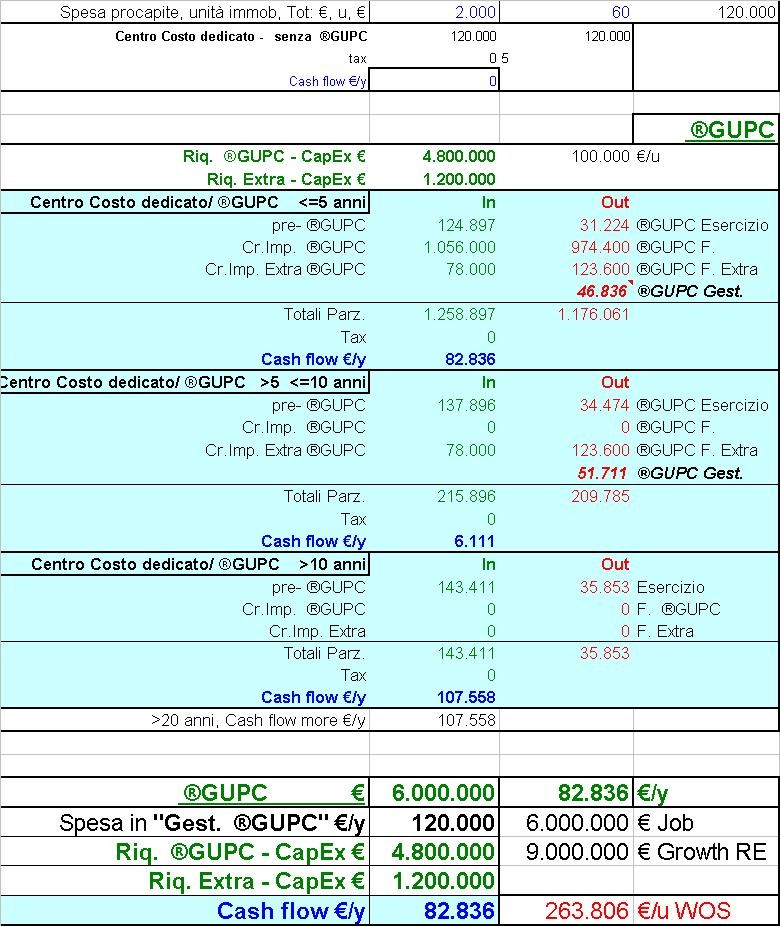 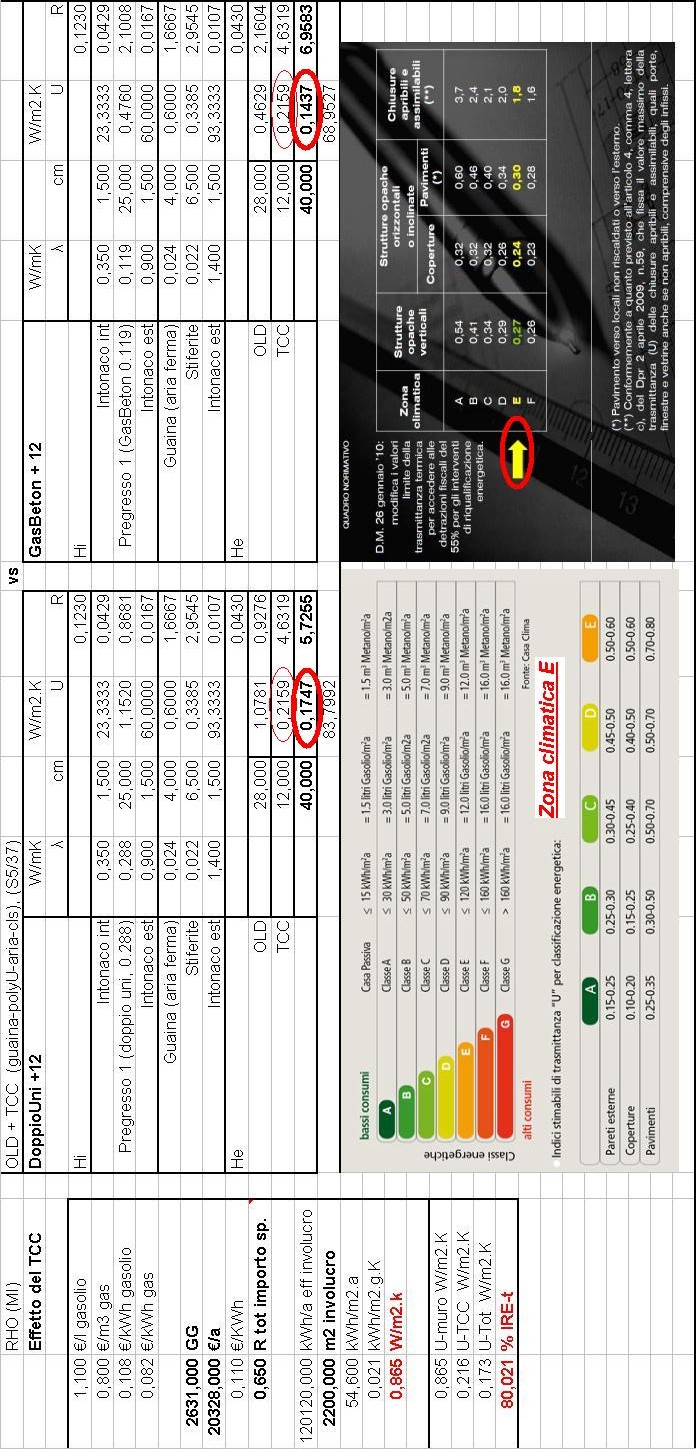 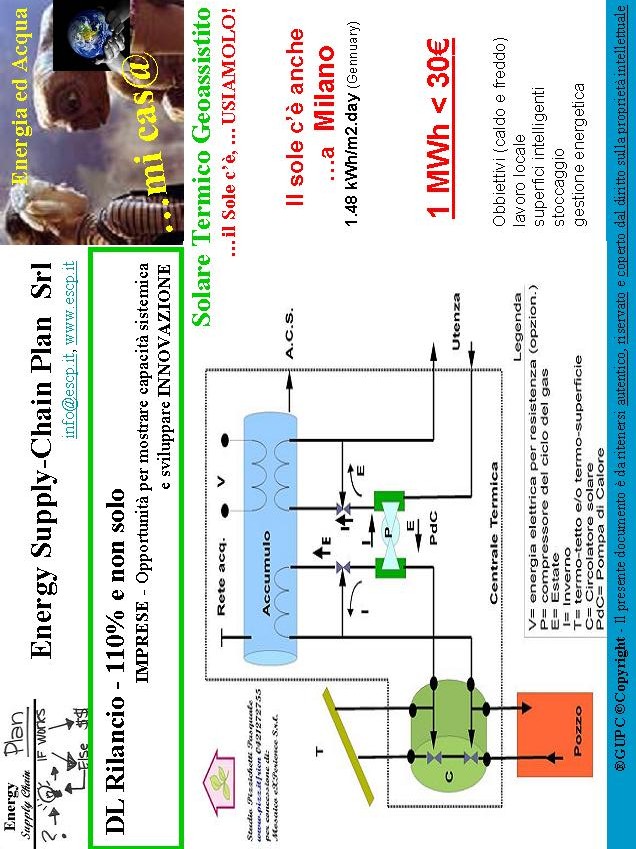 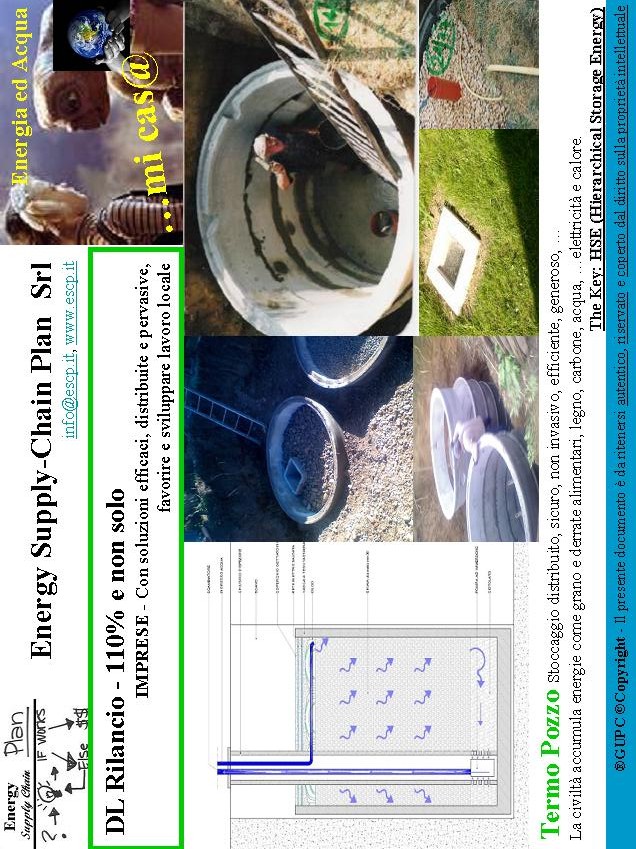 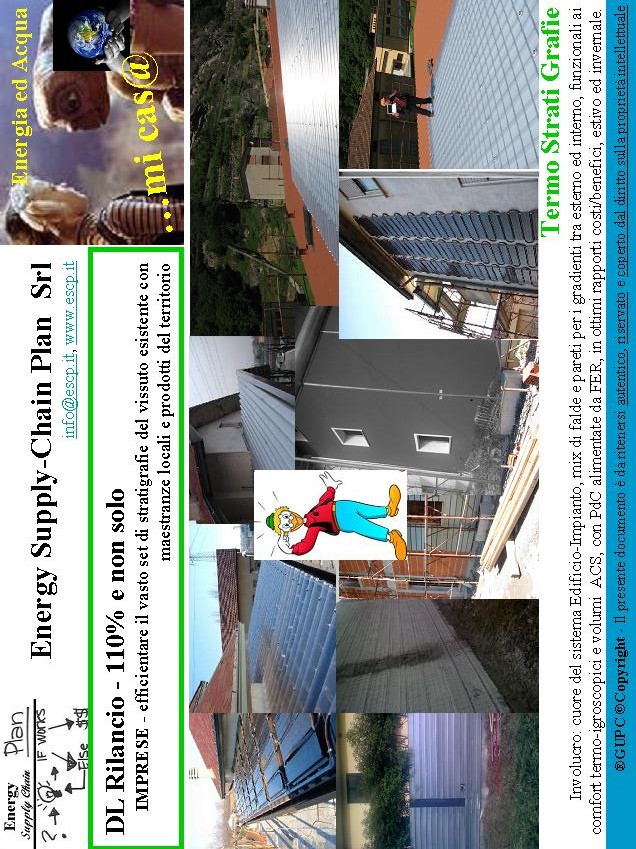 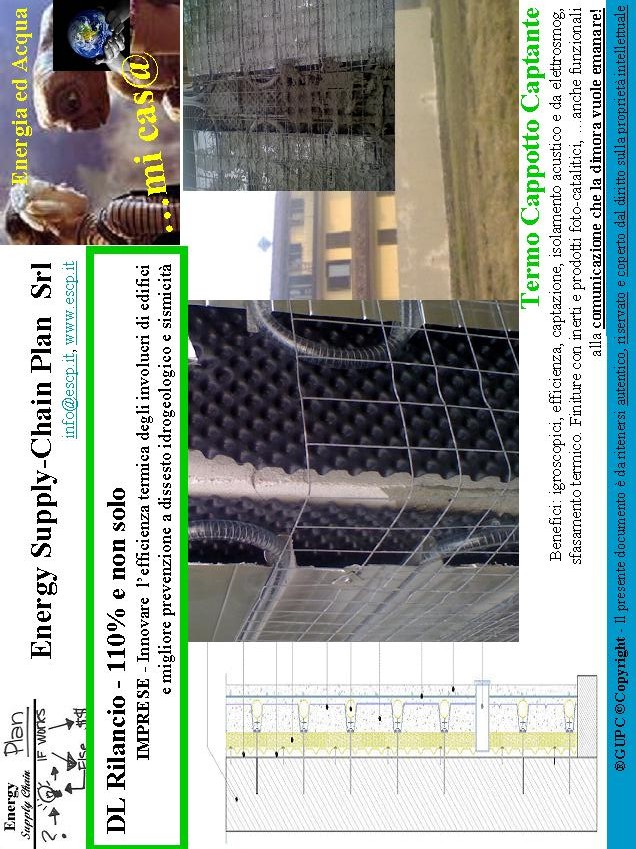 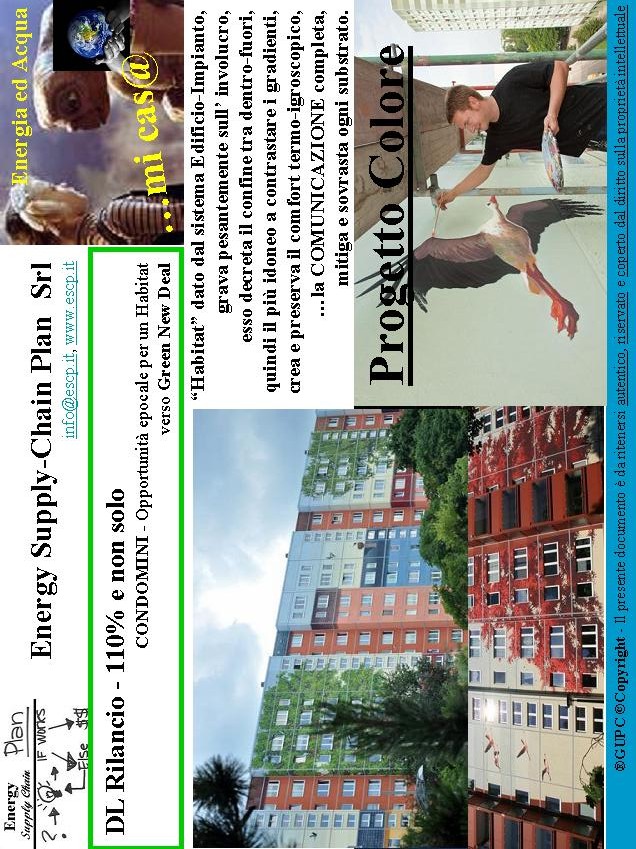 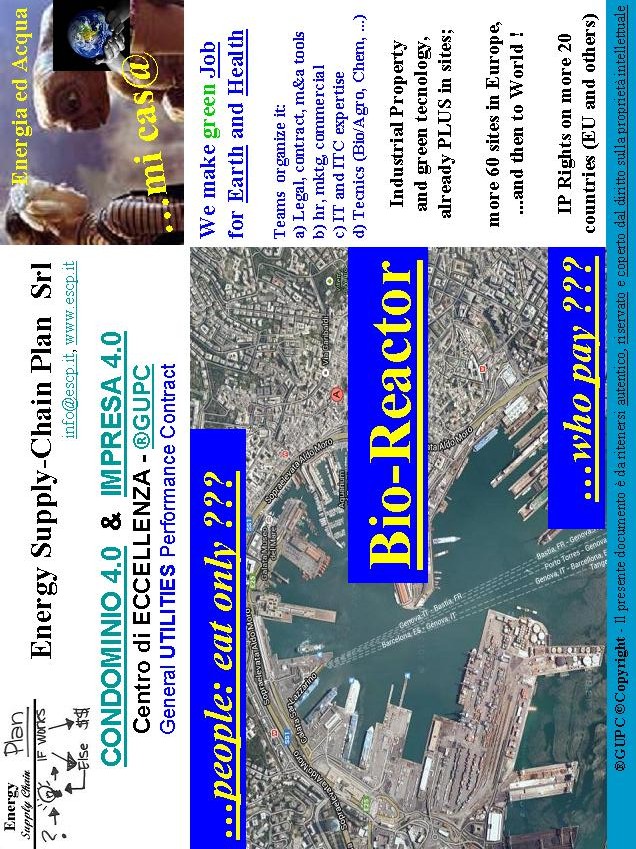 